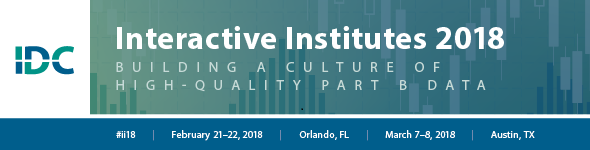 Putting Data to Work: Using IDEA Data With StakeholdersData NotesEvaluation question:Are teachers implementing the reading program with fidelity?What factors are facilitating implementation and what factors are hindering implementation?Data being analyzed: Fidelity observation toolTeacher surveyGroup observations: Interpretations:Implications for work: